Проект инициативного бюджетирования«Библиотека-вселенная познания»КРАТКАЯ АННОТАЦИЯ ПРОЕКТА:       Муниципальное общеобразовательное бюджетное учреждение средняя общеобразовательная школа № 10  г. Сочи имени атамана С. И. Белого основана 28.08.1965 г.Наша школа входит в сотню лучших государственных образовательных учреждений Краснодарского края и занимает заслуженное место в ТОП500 лучших организаций России, предоставляющих качественное образование. Наши ученики регулярно подтверждают высокий уровень знаний по результатам ЕГЭ и количеству абитуриентов, поступивших в вузы на бюджетной основе. Преимущества нашей школы- с  2013 г. школа работает по Программе развития «Формирование гражданского самосознания через традиции кубанского казачества», дополнительное образование (кружки и секции) и Летний оздоровительный лагерь.Школа имеет два подготовленных для безопасных занятий  спортивных зала, стадион во дворе, баскетбольную  площадку, столовую, музей Кубанского Казачества, отдельную мастерскую для занятий технологией у мальчиков и кабинет  технологии для девочек, а также библиотеку.Библиотека является местом проведения общешкольных мероприятий.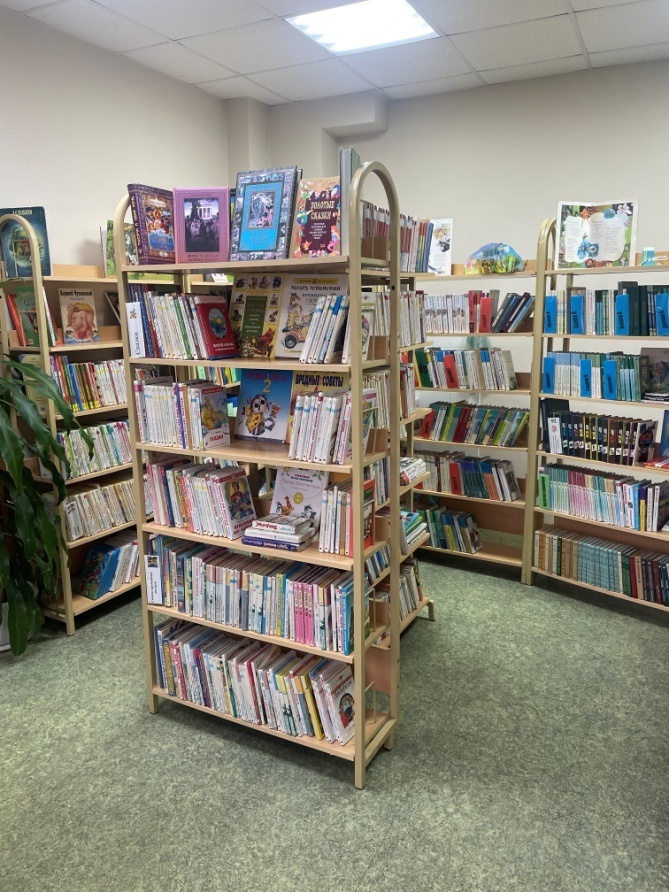 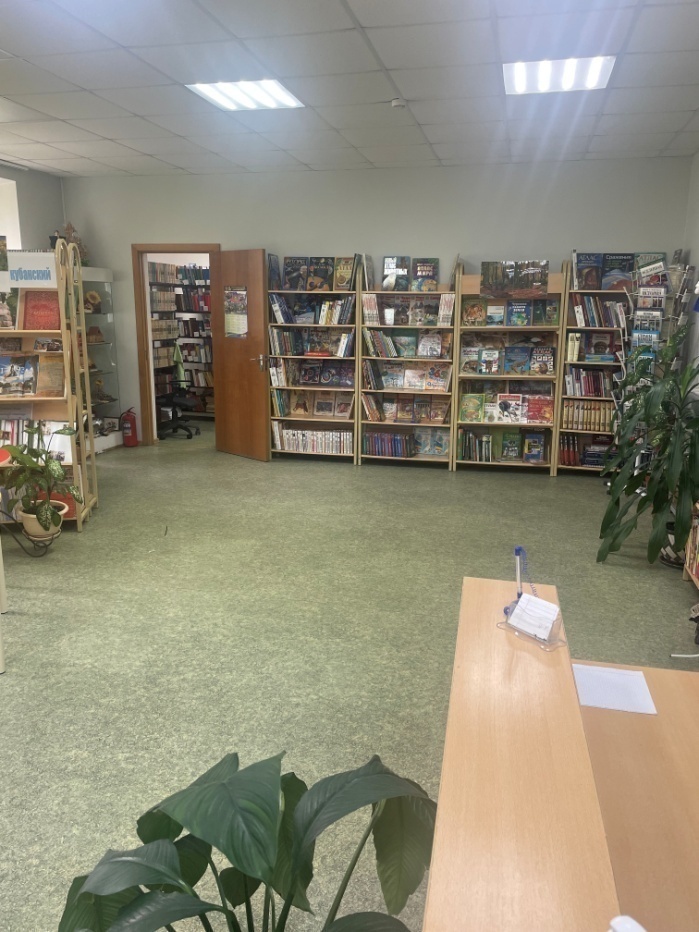 ПРОБЛЕМА:В МОБУ СОШ №10 насыщенный график проведения школьных и общешкольных мероприятий. В январе 2023г.  были проведены театрализованные представления с первыми классами «Посвящение в читатели». В феврале  проходили профориентационные слушания с представителями многих СУЗов и ВУЗов г.Сочи, викторины и интеллектуальные игры. В марте активно прошел Фестиваль «Цветной ковер России». В мае 2023г. проходил смотр строя и песни среди старших классов и конкурс на лучшее чтение стихотворения о войне. Но имеющееся техническое оснащение, которым располагает библиотека (в частности читальный зал) не позволяет в полном объеме реализовать творческие и учебно-познавательные потребности учащихся в проведении школьных и городских мероприятий. Для реализации данных целей необходимо приобрести интерактивное мультимедийное оборудование, а также для благоприятного климата в читальном зале необходимо приобрести сплит-систему (кондиционер) и организовать две зоны для творческих занятий младшей и средней школы с приобретением новой, актуальной, красивой, функциональной мебели. 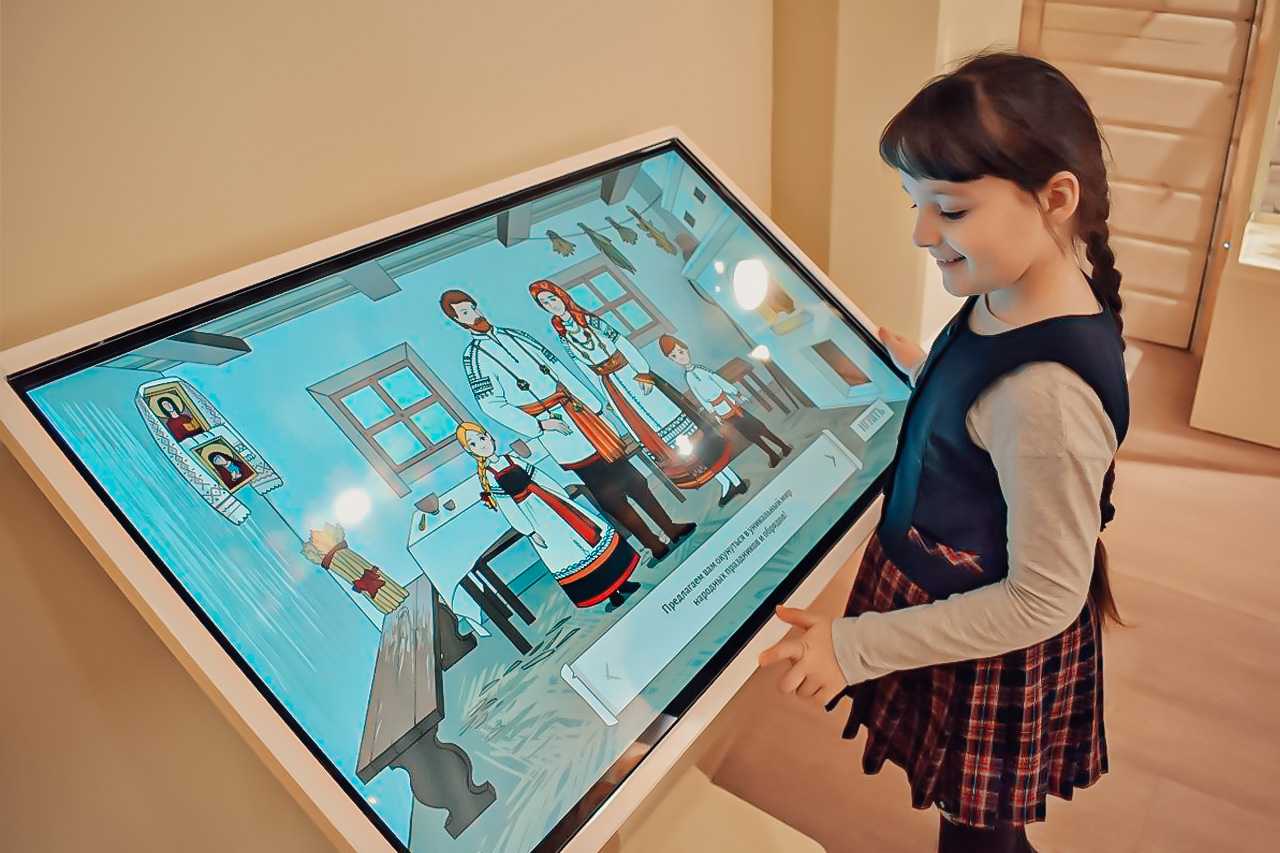 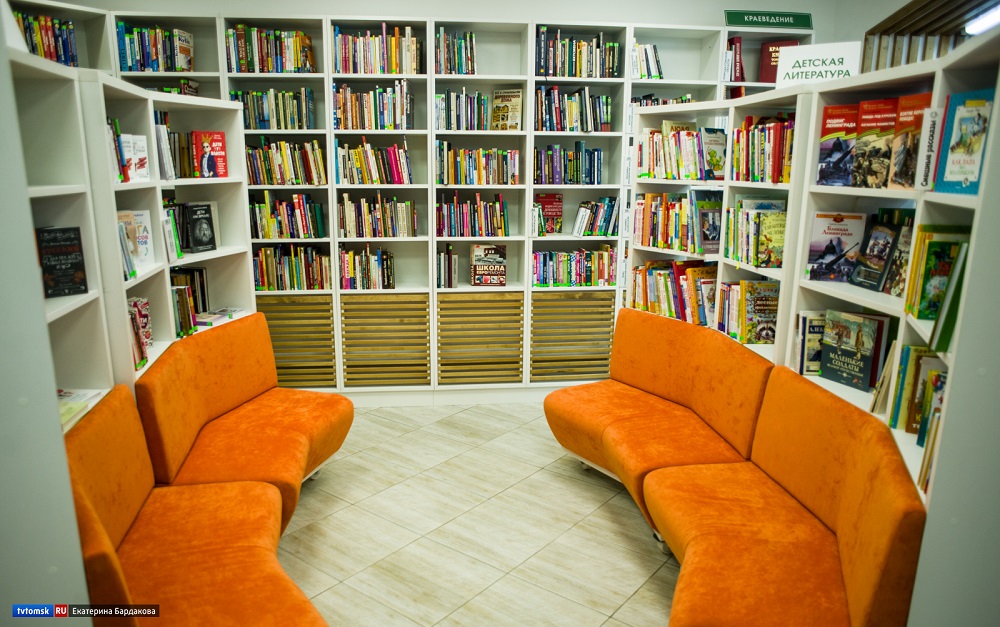 АКТУАЛЬНОСТЬ, ЦЕЛЬ И ЗАДАЧИ ПРОЕКТАПредставляем проект оснащения библиотеки школы  «Библиотека-вселенная познания».Читальный зал может стать пространством для проведения семинаров, вебинаров, телемостов и др. подобных мероприятий. Однако потребуется мультимедийное оборудование, чтобы взаимодействовать с информацией. Подобные устройства дают пользователям множество новых возможностей:расширить границы восприятия;ускорить процесс обмена и поиска данных;популяризировать чтение среди молодежи;ускорить усвоение новой информации. Для этого нам необходимо приобрести проектор, экран, колонки, интерактивную сенсорную книгу,  а также для благоприятного климата в читальном зале необходимо приобрести сплит - систему (кондиционер),Школьная библиотека является существенной и значимой частью образовательной среды учебного заведения. Вместе с тем она образует свою, особую, библиотечную среду, включающую информационную. Культурную, эмоционально-психологическую, экологическую и материальную составляющие. Данное оборудование отличается технологичностью, комфортом в использовании и экологической безопасностью.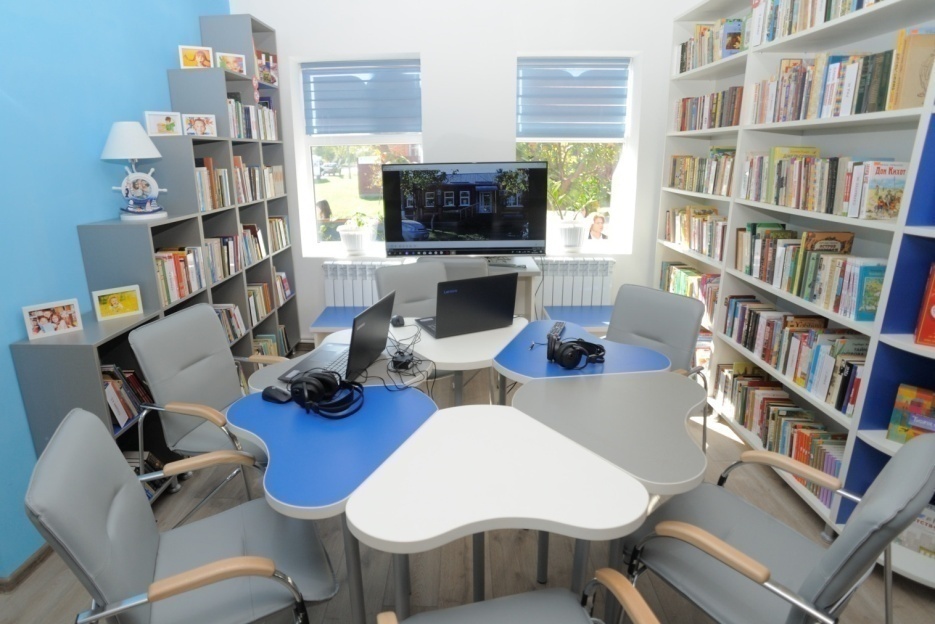 ЦЕЛЬ ПРОЕКТА:Приобретение нового мультимедийного оборудования для создания интересной образовательной среды.ЗАДАЧИ:Создание   материально-технических  условий для качественного и комфортного обслуживания пользователей Создание условий для творческого развития школьниковКачественное и комфортное проведение  школьных мероприятийОрганизация внеурочной деятельностиПЛАНИРУЕМЫЕ РЕЗУЛЬТАТЫ:Модернизация библиотечных процессовУлучшение комфортности обслуживания пользователейПовышение уровня вовлеченности школьников в более активную досуговую и внеурочную деятельность школы.Увеличение количества проведения различных мероприятийСРОК РЕАЛИЗАЦИИ ПРОЕКТАПроект реализуется с 6 ноября  2023 до 31 августа  2024 г.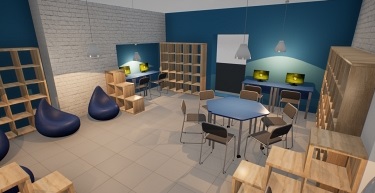 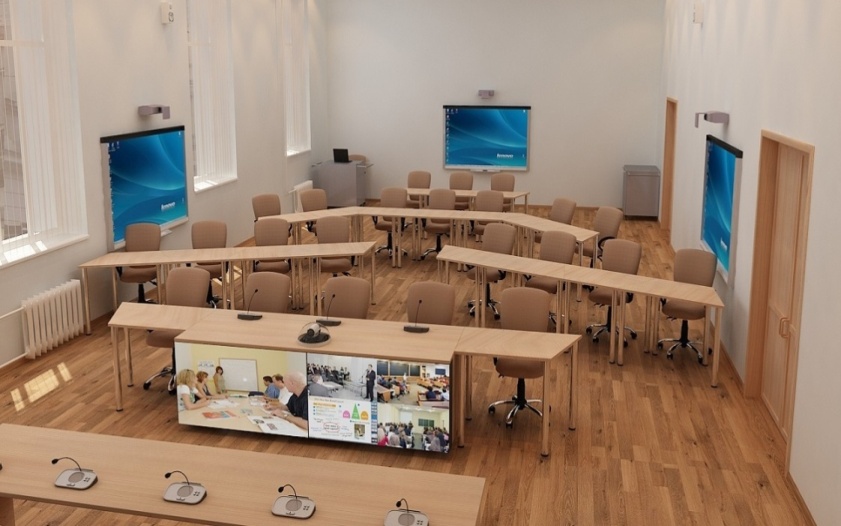 ПЛАН РЕАЛИЗАЦИИ ПРОЕКТА, РЕСУРСЫ и РИСКИПЛАН РЕАЛИЗАЦИИ ПРОЕКТА ШКОЛЬНОГО ОБЩИЙ БЮДЖЕТОбщий бюджет проекта  составляет 957 000,00руб.Ресурсами проекта являются средства гранта (школьного инициативного бюджетирования) и различные формы социального партнерства и помощь родителей.Риски проекта в силу текущей экономической ситуации могут быть связаны с увеличением расходов (стоимости технического оборудования) и корректировки проекта (отсутствие необходимого материала и поиск аналогов)Смета расходов по модернизации и школьной библиотеки МОБУ СОШ№10 имени атамана С.И. БелогоПредставитель инициативной группы: Чибирова Николь ДжумберовнаЭтап и срок выполненияНаименование мероприятийОрганизация 6 декабря- 20  февраляИдентификация и обсуждение идейВыдвижение и обсуждение предварительных идейОформление выдвинутых идейПредставление идей организатору проектаОпределение предварительной стоимости реализации проектаСбор и анализ 1 марта- 15 маяСбор информации о наличии мебели и стеллажей для библиотекиОформление1 июня – 16  июляРазработка проектаПроведение работ по проектуОбсуждение проекта на общешкольном собранииЗаключительный этап   20 июля – 20 августа Подведение итогов№Виды затратЕд. измеренияПолная стоимость(тыс.руб.)1Сплит-система (кондиционер)1 шт.70000,002Колонки (саундбар)1 шт.25000,003Интерактивный комплекс1 шт.415000,004Интерактивная сенсорная книга на подъемном механизме1 шт.330000,005Диван2 шт.64000,006Кресло2 шт.53000,00Итого:  957000,00 руб.